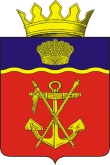 АДМИНИСТРАЦИЯ  КАЛАЧЕВСКОГО  МУНИЦИПАЛЬНОГО  РАЙОНАВОЛГОГРАДСКОЙ  ОБЛАСТИПОСТАНОВЛЕНИЕот 18.10.2017г.  №1117Об имущественной поддержке субъектовмалого и среднего предпринимательства при предоставлениимуниципального имуществаВ целях реализации Федерального закона от 06.10.2003№ 131-ФЗ"Об общих принципах организации местного самоуправления в Российской Федерации", Федерального закона от 24.07.2007 № 209-ФЗ "О развитии малого и среднего предпринимательства в Российской Федерации", руководствуясь Постановлением Правительства РФ от 21.08.2010 № 645 «Об имущественной поддержке субъектов малого и среднего предпринимательства при предоставлении федерального имущества», Уставом Калачёвского муниципального района Волгоградской области, постановляю:1. Установить, что комитет по управлению муниципальным имуществом и земельными ресурсамиадминистрации Калачёвского муниципального района, является уполномоченным осуществлять:формирование, ведение (в том числе ежегодное дополнение) и обязательное опубликование перечнямуниципального имуществана территории Калачёвского муниципального района Волгоградской области, свободного от прав третьих лиц (заисключением имущественных прав субъектов малого и среднего предпринимательства), предусмотренного частью 4 статьи 18 Федерального закона "О развитии малого и среднего предпринимательства в Российской Федерации" (далее соответственно –муниципальное имущество, перечень), в целях предоставления муниципального имущества во владение и (или) пользование на долгосрочной основе субъектам малого и среднего предпринимательства и организациям, образующим инфраструктуру поддержки субъектов малого и среднего предпринимательства;предоставление в установленном порядке движимого и недвижимого муниципального имущества (за исключением земельных участков), включенного в перечень, во владение и (или) пользование на долгосрочной основе субъектам малого и среднего предпринимательства и организациям, образующим инфраструктуру поддержки субъектов малого и среднего предпринимательства.2. Утвердить прилагаемые Правила формирования, ведения и обязательного опубликования перечня муниципального имущества, свободного от прав третьих лиц (за исключением имущественных прав субъектов малого и среднего предпринимательства), предусмотренного частью 4 статьи 18 Федерального закона "О развитии малого и среднего предпринимательства в Российской Федерации".3. Комитет по управлению муниципальным имуществом и земельными ресурсами администрации Калачёвского муниципального района при проведении конкурсов и аукционов на право заключения договоров аренды с субъектами малого и среднего предпринимательства в отношении муниципального имущества, включенного в перечень, определяет стартовый размер арендной платы на основании отчета об оценке рыночной арендной платы, подготовленного в соответствии с законодательством Российской Федерации об оценочной деятельности.3.1. В течение года с даты включения муниципального имущества в переченькомитет по управлению муниципальным имуществом и земельными ресурсами администрации Калачёвского муниципального района объявляет аукцион (конкурс) на право заключения договора, предусматривающего переход прав владения и (или) пользования в отношении указанного имущества, среди субъектов малого и среднего предпринимательства и организаций, образующих инфраструктуру поддержки субъектов малого и среднего предпринимательства, или осуществляет предоставление такого имущества по заявлению указанных лиц в случаях, предусмотренных Федеральным законом "О защите конкуренции".4. Комитету по управлению муниципальным имуществом и земельными ресурсами администрации Калачёвского муниципального района при заключении с субъектами малого и среднего предпринимательства договоров аренды в отношении муниципального имущества, включенного в перечень, предусматривать следующие условия:а) срок договора аренды составляет не менее 5 лет;б) арендная плата вносится в следующем порядке:в первый год аренды - 40 процентов размера арендной платы;во второй год аренды - 60 процентов размера арендной платы;в третий год аренды - 80 процентов размера арендной платы;в четвертый год аренды и далее - 100 процентов размера арендной платы.5.Настоящее постановление подлежит официальному опубликованию.6.Контроль исполнения настоящего постановления возложить на первого заместителя Главы администрации Калачёвского муниципального района Земскову Н.П.Глава администрацииКалачёвского муниципального района                   С.А.ТюринПриложение  к постановлениюадминистрации Калачёвского муниципального районаот  18.10. 2017г. № 1117Правилаформирования, веденияиобязательногоопубликованияперечня муниципальногоимущества, свободногоотправтретьихлиц (заисключениемимущественных правсубъектовмалогоисреднегопредпринимательства), предусмотренногочастью 4статьи 18 Федерального Закона "О развитии малогои среднегопредпринимательствав Российской Федерации"1. Настоящие Правила устанавливают порядок формирования, ведения (в том числе ежегодного дополнения) и обязательного опубликования перечнямуниципального имущества, свободного от прав третьих лиц (за исключением имущественных прав субъектов малого и среднего предпринимательства), предусмотренного частью 4 статьи 18 Федерального закона "О развитии малого и среднего предпринимательства в Российской Федерации" (далее соответственно - муниципальное имущество, перечень), в целях предоставления муниципального имущества во владение и (или) в пользование на долгосрочной основе субъектам малого и среднего предпринимательства и организациям, образующим инфраструктуру поддержки субъектов малого и среднего предпринимательства.2. В перечень вносятся сведения о муниципальном имуществе, соответствующем следующим критериям:а) муниципальное имущество свободно от прав третьих лиц (за исключением имущественных прав субъектов малого и среднего предпринимательства);б) муниципальное имущество не ограничено в обороте;в) муниципальное имущество не является объектом религиозного назначения;г) муниципальное имущество не является объектом незавершенного строительства;е) муниципальное имущество не включено в прогнозный план (программу) приватизации имущества;ж) муниципальное  имущество не признано аварийным и подлежащим сносу или реконструкции.3. Внесение сведений о муниципальном имуществе в перечень (в том числе ежегодное дополнение), а также исключение сведений о муниципальном имуществе из перечня осуществляются решением администрации Калачёвского муниципального района об утверждении перечня или о внесении в него изменений на основе предложений поступивших в администрацию Калачевского муниципального района Волгоградской области от федеральных органов исполнительной власти, органов государственной власти субъектов Российской Федерации, органов местного самоуправления, общероссийских некоммерческих организаций, выражающих интересы субъектов малого и среднего предпринимательства, акционерного общества "Федеральная корпорация по развитию малого и среднего предпринимательства", организаций, образующих инфраструктуру поддержки субъектов малого и среднего предпринимательства, а также субъектов малого и среднего предпринимательства.Внесение в перечень изменений, не предусматривающих исключения из перечня муниципального имущества, осуществляется не позднее 10 рабочих дней с даты внесения соответствующих изменений в реестр муниципального имущества.4. Рассмотрение предложения, указанного в пункте 3 настоящих Правил, осуществляется в течение 30 календарных дней с даты его поступления. По результатам рассмотрения предложения принимается одно из следующих решений:а) о включении сведений о муниципальном имуществе, в отношении которого поступило предложение, в перечень с учетом критериев, установленных пунктом 2 настоящих Правил;б) об исключении сведений о муниципальном имуществе, в отношении которого поступило предложение, из перечня с учетом положений пунктов 6 и 7 настоящих Правил;в) об отказе в учете предложения.5. В случае принятия решения об отказе в учете предложения, указанного в пункте 3 настоящих Правил, лицу представившему предложение, направляется мотивированный ответ о невозможности включения сведений о муниципальном имуществе в перечень или исключения сведений о муниципальном имуществе из перечня.6. Сведения о муниципальном имуществе могут быть исключены  из перечня, если в течение 2 лет со дня включения сведений о муниципальном имуществе в перечень в отношении такого имущества от субъектов малого и среднего предпринимательства или организаций, образующих инфраструктуру поддержки субъектов малого и среднего предпринимательства, не поступило:а) ни одной заявки на участие в аукционе (конкурсе) на право заключения договора, предусматривающего переход прав владения и (или) пользования в отношении муниципального имущества;б) ни одного заявления о предоставлении муниципальном имущества, в отношении которого заключение указанного договора может быть осуществлено без проведения аукциона (конкурса) в случаях, предусмотренных Федеральным законом "О защите конкуренции".7. Сведения о муниципальном имуществе исключаются из перечняв случае если право муниципальной собственности на имущество прекращено по решению суда или в ином установленном законом порядке.8. Сведения о муниципальном имуществе вносятся в перечень в составе и по форме, которые установлены в соответствии с частью 4.4 статьи 18 Федерального закона "О развитии малого и среднего предпринимательства в Российской Федерации".9. Сведения о муниципальном имуществе группируются в перечне по видам имущества (недвижимое имущество (в том числе единый недвижимый комплекс), движимое имущество).10. Перечень и внесенные в него изменения подлежат:а) обязательному опубликованию в средствах массовой информации - в течение 10 рабочих дней со дня утверждения;б) размещению на официальном сайте администрации Калачёвского муниципального района - в течение 3 рабочих дней со дня утверждения.